Home learning timetable                            Year group: 5                Date: 02/11/20Please share your completed work via Dojo. You can send this through the messages or upload to your portfolio.Home learning timetable                            Year group: 5                Date: 02/11/20Please share your completed work via Dojo. You can send this through the messages or upload to your portfolio.Home learning timetable                            Year group: 5                Date: 02/11/20Please share your completed work via Dojo. You can send this through the messages or upload to your portfolio.Home learning timetable                            Year group: 5                Date: 02/11/20Please share your completed work via Dojo. You can send this through the messages or upload to your portfolio.Home learning timetable                            Year group: 5                Date: 02/11/20Please share your completed work via Dojo. You can send this through the messages or upload to your portfolio.Home learning timetable                            Year group: 5                Date: 02/11/20Please share your completed work via Dojo. You can send this through the messages or upload to your portfolio.MondayTuesdayWednesdayThursdayFridayMorning session 1MathsWALT Reading timetableshttps://classroom.thenational.academy/lessons/reading-timetables-6wwkgtComplete activity and quiz.MathsWALT Calculating time intervals on timetableshttps://classroom.thenational.academy/lessons/calculating-time-intervals-on-timetables-c4w64cMathsWALT Conversion graphshttps://classroom.thenational.academy/lessons/conversion-graphs-64vk2tMathsWALT Timestable questionshttps://classroom.thenational.academy/lessons/timetables-questions-60rkarMathsWALT consolidate and review.https://classroom.thenational.academy/lessons/consolidation-and-review-6cvkjd BreakBreakBreakBreakBreakBreakMorning session 2EnglishWALT To plan and write the second part of an opening scenehttps://classroom.thenational.academy/lessons/to-plan-and-write-the-second-part-of-an-opening-scene-6dgk4rEnglish WALT To plan and write the third part of an opening scenehttps://classroom.thenational.academy/lessons/to-plan-and-write-the-third-part-of-an-opening-scene-6wwp6tEnglishWALT To generate vocabulary to describe the charactershttps://classroom.thenational.academy/lessons/to-generate-vocabulary-to-describe-the-characters-cgt66dEnglishWALT To investigate suffixes: - ate -en -ify –isehttps://classroom.thenational.academy/lessons/to-investigate-suffixes-ate-en-ify-ise-6xj62tEnglishWALT To explore complex sentenceshttps://classroom.thenational.academy/lessons/to-explore-complex-sentences-70u66dLunchLunchLunchLunchLunchLunchAfternoon sessionRECreate a piece of art expressing how Jesus was an inspiration to Christians. This could be through the values he shows or examples of stories from the bible.ScienceWALT identify the correct process for separating mixture.https://www.youtube.com/watch?v=JJeY-muIqhwWatch the video and test what processes are required to separate certain materials. Remember, try not to use your fingers!Topic – HumanitiesResearch the Battle of Troy. Specifically look at the how the Greeks entered Troy and then create your own Trojan horse.Topic – CreativeUsing the image below as an example create your own Greek mythological creature in a mixed media style. 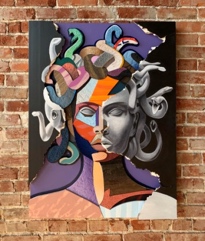 PETry and get outside and enjoy being in the fresh air! Copy and the complete the circuits that we have been completing in school. Also, play some of the quick reaction and agility games such as ‘Rock, Paper, Scissors Tag’ and ‘Arms and Legs Tag’.SpellingEach day, learn three more spellings from your year group word list. This can be found in your planner. Write each word into a sentence.  Each day, learn three more spellings from your year group word list. This can be found in your planner. Write each word into a sentence.  Each day, learn three more spellings from your year group word list. This can be found in your planner. Write each word into a sentence.  Each day, learn three more spellings from your year group word list. This can be found in your planner. Write each word into a sentence.  Each day, learn three more spellings from your year group word list. This can be found in your planner. Write each word into a sentence.  ReadingRead for at least 15 minutes a day, to an adult if possible, and talk about your reading with an adult. Note down any powerful vocabulary you have read or any vocabulary you do not understand. Define these words into sentences.Read for at least 15 minutes a day, to an adult if possible, and talk about your reading with an adult. Note down any powerful vocabulary you have read or any vocabulary you do not understand. Define these words into sentences.Read for at least 15 minutes a day, to an adult if possible, and talk about your reading with an adult. Note down any powerful vocabulary you have read or any vocabulary you do not understand. Define these words into sentences.Read for at least 15 minutes a day, to an adult if possible, and talk about your reading with an adult. Note down any powerful vocabulary you have read or any vocabulary you do not understand. Define these words into sentences.Read for at least 15 minutes a day, to an adult if possible, and talk about your reading with an adult. Note down any powerful vocabulary you have read or any vocabulary you do not understand. Define these words into sentences.